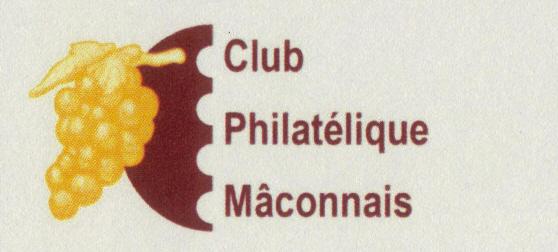 38ème SALON de la COLLECTIONSalle du Pavillon 5 Impasse de l’Héritanà MACONDimanche 3 février 2019Organisateurs : Club Philatélique Mâconnais et Club Cartophile MâconnaisRèglement intérieur du 38e Salon de la Collection à MACONArticle 1 Ce salon, organisé conjointement par le « Club Philatélique Mâconnais » et le « Club Cartophile Mâconnais » est réservé aux seuls professionnels patentés, aux adhérents du Club Philatélique Mâconnais, du Club Cartophile Mâconnais, ainsi qu’aux exposants des dimanches de la collection.Article 2 Le matériel mis à la disposition des marchands sera composé de tables et chaises (deux chaises par réservation). Seules les tables fournies peuvent être utilisées. En aucun cas il ne sera accepté de table personnelle.Article 3 Les emplacements seront réservés et attribués dans l’ordre chronologique de réception du dossier complet d’inscription, règlement inclus. Le prix de location est fixé à 16 € la table de 2 m . Le minimum de réservation est une table. Il s’agit d’une participation aux frais d’organisation.Article 4 Les organisateurs déclinent toute responsabilité en cas de perte, vol ou autres dommages qui pourraient intervenir pendant la durée de la manifestation.Article 5 Les locaux seront ouverts au public de 9 à 18 heures le dimanche 3 février 2019.Les exposants pourront s’installer de 7 heures à 9 heures. Aucun démontage de stand ne sera admis avant 18 heures. INTERDICTION DE METTRE DU VERRE DANS LES POUBELLES, un contenant spécifique sera à votre disposition auprès des organisateurs, à l’entrée de la salle.Article 6 En raison des frais engagés, les annulations effectuées après l’inscription ne donneront lieu à aucun remboursement du montant de la réservation.Article 7 Seul le versement intégral des frais de réservation permet celle-ci. (Aucun acompte, aucune arrhe).Article 8 La non observation du présent règlement entraîne l’exclusion immédiate de la manifestation, sans que celle-ci puisse permettre le remboursement du montant de la réservation.---------------------------------------------------------------------------------------------------------------------------------------38e Salon de la Collection – MÂCON le Dimanche 3 février 2019Réponse avant le 20 janvier 2019BULLETIN D’INSCRIPTIONA nous retourner, dûment complété, accompagné de votre règlement par chèque avant le 20 janvier 2019 à l’attention de : Mme Nicole CHAPUIS, Club Philatélique Mâconnais, Toury, 71250 BRAYMadame, Monsieur, Raison Sociale :……………………………………………………………………………..Adresse : ………………………………………………………………………………………………………….………………………………………………………………………………………………………….Numéro R.C. : ……………………………………………. Téléphone : ………………………………………...E.Mail …………………………………………….................................................................................................Je, soussigné(e)...................................................................................., en tant que..............................................., - déclare avoir pris connaissance et approuve le présent Règlement Intérieur,- m’engage à venir à MACON pour le Salon du 3 février 2018.Réservation (obligatoire) de …….. (nombre de tables de 2 mètres) X 16 € Soit..........................€Réservation (facultative) de ……... (nombre de plateaux repas) X 14 € Soit..........................€Total........................€Règlement uniquement par chèque bancaire ou postal à l’ordre du Club Philatélique Mâconnais .(Les chèques seront encaissés à compter du 4 février 2019). A ……………………………, le …………………… Signature